Народы России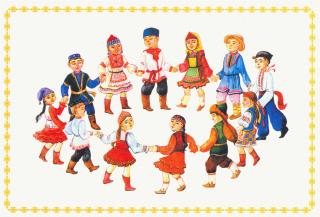 НаселениеРоссия славится, как многонациональное государство, на территории страны проживает более 190 народов. Большинство из них оказалось в РФ мирным путем, благодаря присоединению новых территорий. Каждый народ отличается своей историей, культурой и наследием. Разберем подробнее национальный состав России, рассмотрев отдельно каждый этнос.На территории России постоянно проживает 146 804 372 человека. В международном рейтинге численности населения страна занимает 9 место. Средняя плотность населения 8,57 человек на км2. Интересно, что этот показатель значительно различается по регионам: в Москве более 4626 чел/км2, а в Чукотском автономном округе – меньше, чем 0,07 человека на квадратный километр.В 2013 году, впервые за 22 года был отмечен естественный прирост населения, с учётом иммиграции, составляющий 294 500 человек. Три четверти населения страны признаны городским, остальная часть – постоянно проживает в сельской местности. Росстат опубликовал официальный прогноз, предполагающий рост численности населения к 2031 году до 152 380 000 человек. По данным на 1 января 2017 годаНароды Крупнейшими из народов России являются русские (115 млн. человек или 80% населения страны), татары (5,5 млн. человек), украинцы (около 3 млн. человек), башкиры, чуваши, чеченцы и армяне, численность которых превышает 1 млн. человек.Однородный состав населения с полным преобладанием русского населения характерен в России лишь для Центрального, Центрально-Чернозёмного и Северо-Западного районов, в то время как все остальные районы, особенно Северный Кавказ, имеют сложный национальный состав населения.На территории Волго-Вятского района проживают русские, марийцы, чуваши и мордва; в Северном районе - русские, карелы, коми, ненцы и саамы: на Урале - русские, татары, башкиры, удмурты, коми-пермяки; в Поволжье - русские, татары, калмыки, казахи; в Западной Сибири - русские, алтайцы, ненцы, селькупы, ханты, манси, шорцы, казахи, немцы; в Восточной Сибири - русские, буряты, тувинцы, хакасы, ненцы, долганы, эвенки; на Дальнем Востоке - русские, якуты, чукчи, коряки, евреи, эвенки, эвены, нанайцы, удэгейцы, орочи, нивхи и другие малочисленные народы.РелигияРоссия - уникальная страна по религиозному составу населения: на её территории проживают представители всех трёх мировых религий - христианства, ислама и буддизма. В то же многие народы нашей страны придерживаются национальных и традиционных верований.Христианство в России в основном представлено православием. Русская Православная Церковь - крупнейшая православная церковь мира. Главой ее является Митрополит Московский и Всея Руси, резиденция которого находится в Москве в Свято-Даниловом монастыре. Православие широко распространено среди русских, украинцев, белорусов, мордвы, марийцев, удмуртов, осетин, карел, коми, якутов и других народов. Определенное место в православии занимает старообрядчество. Значительно слабее в России распространены протестантские учения - баптизм, адвентизм, иеговизм, лютеранство. Всё активнее проникает в нашу страну католицизм.Ислам в России представлен, прежде всего, суннизмом, который исповедуют татары, башкиры, казахи и все горские народы Северного Кавказа, кроме осетин. Главный духовный центр Российских мусульман находится в Уфе.Буддизм исповедуют в России буряты, тувинцы и калмыки. Духовный центр буддистов России расположен под Улан-Удэ,Национальной религией евреев является иудаизм.Для малых народов Сибири (алтайцев, шорцев, ненцев, селькупов, долганов, эвенков) и Дальнего Востока (чукчей, эвенов, коряков, ительменов, удэгейцев, нанайцев и др.) характерны традиционные языческие верования в виде анимизма и шаманства.Языки народов РоссииНасчитывается около 150 языков народов России (в т.ч. приблизительно 80 литературных). Более 1/3 из них - это языки народов, живущих в основном за пределами страны, и функционируют они в России в очень ограниченных рамках (используются преимущественно в быту). Это не касается таких крупных групп, как украинцы, белорусы, казахи, армяне, азербайджанцы и некоторых других, чей язык и в России имеет (особенно в сельской местности) довольно широкое распространение.Русский считают родным 90,5% евреев, 74,7 - поляков, 63,5 - белорусов, 63,1 - финнов и корейцев, 57,0 - украинцев и более половины греков, карел, латышей, эстонцев. Высок процент с родным русским языком у народов Севера - около четверти всего населения, причём, чем меньше этот народ по численности, тем выше у них процент населения, считающего родным русский язык. Есть народы, где подавляющее большинство считает родным язык своей национальности: более 98% - аварцы, даргинцы, ингуши, кумыки, тувинцы, чеченцы, более 97% - кабардинцы, карачаевцы, ногайцы, табасараны. У русских лишь 55 тыс. чел. не называют своим родным русский язык.ПисьменностьДо революции 1917 г. немногие народы России имели свою письменность. Древнюю письменность (X в.) на основе кириллицы имели русские, украинцы и белорусы; у литовцев, латышей и эстонцев с XVI в. существовала письменность на основе латинского алфавита. С IX в. имели письменность таджики, примерно в то же время внедряется письменность (под влиянием проникновения ислама) и среди различных тюркских групп населения, образовавших впоследствии азербайджанские, узбекские, туркменские, татарские и др. этносы (все эти письменности были основаны на арабском алфавите). Своя национальная письменность существовала также у армян и грузин, бурят и калмыков (на основе монгольского алфавита), у евреев, ассирийцев.После Октябрьской революции была создана письменность более чем для 50 народов, причём для некоторых из них письменность создавалась вначале на основе латинской или арабской графики, а в 1936-41 гг. она стала переводиться на русскую графику. В конце 1980 - начале 1990-х гг. большинство республик объявили государственными языки основных народов, давших название соответствующим республикам. Вместе с тем за русским языком сохраняются функции языка межнационального общения, и он признаётся официальным языком на всей территории России. Россия обеспечивает всем гражданам условия для использования в различных сферах государственной и общественной жизни любые языки народов России.Русский народ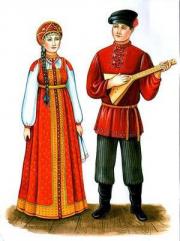 Русские – самый многочисленный коренной этнос, проживающий на территории России. Численность русских людей в мире приравнивается к 133 миллионам человек, однако некоторые источники указывают цифру до 150 миллионов. В Российской Федерации проживает более 110 (почти 79% от всего населения страны) миллионов русских, большая часть русских также обитает в Украине, Казахстане и Белоруссии. Если рассматривать карту России, то русский народ в многочисленности распределен по всей территории государства, проживая в каждом регионе страны... Татарский народ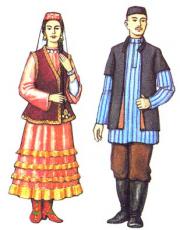 Татары, по сравнению с русскими, составляют всего 3,7% от всего населения страны. Татарский народ имеет численность в 5,3 миллиона человек. Данный этнос проживает по всей стране, самый густонаселенный татарами город является Татарстан, там обитает более 2 миллионов человек, а самый малонаселенный регион – Ингушетия, где не наберется и тысячи человек из татарского народа...Башкирский народ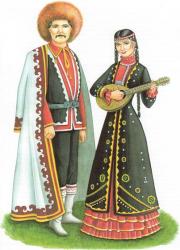 Башкиры являются коренным народом республики Башкортостан. Численность башкир составляет около 1,5 миллиона человек – это 1,1% от общего числа всех жителей Российской Федерации. Из полуторамиллионного народа большая часть (примерно 1 млн) проживает на территории Башкортостана. Остальные башкиры живут на всей территории России, а также в странах СНГ... Чувашский народ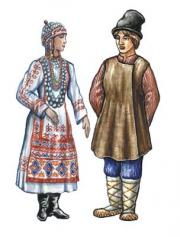 Чуваши являются коренными жителями Чувашской республики. Их численность 1,4 миллиона человек, что составляет 1,01% от общего национального состава россиян. Если верить переписи населения, то около 880 тысяч чувашей проживают на территории республики, остальные обитают во всех регионах России, а также в Казахстане и Украине... Чеченский народ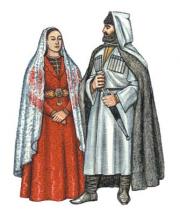 Чеченцы являются народом, обосновавшимся на Северном Кавказе, их родиной считается Чечня. В России численность чеченского народа равнялась 1,3 миллиона человек, но по статистике с 2015 года количество чеченцев на территории РФ увеличилось до 1,4 миллиона. Данный народ составляет 1,01% от всего населения России...Мордовский народ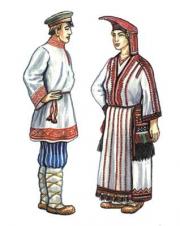 Мордовский народ имеет численность около 800 тысяч человек (примерно 750 тысяч), это 0,54% от общего числа населения. Большая часть народа проживает в Мордовии – около 350 тысяч человек, далее идут области: Самарская, Пензенская, Оренбургская, Ульяновская. Меньше всего данный этнос обитает в Ивановской и Омской области, там не соберется и 5 тысяч, принадлежащих к мордовскому народу... Удмуртский народ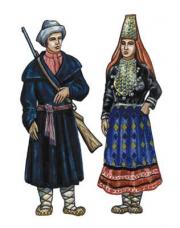 Удмуртский народ имеет численность 550 тысяч человек – это 0,40% от всего населения нашей необъятной Родины. Большая часть этноса проживает в Удмуртской республике, а оставшаяся рассредоточилась по соседним регионам – Татарстан, Башкортостан, Свердловская область, Пермский край, Кировская область, Ханты-Мансийский автономный округ. Небольшая часть удмуртского народа перекочевала в Казахстан и Украину... Народ Якутии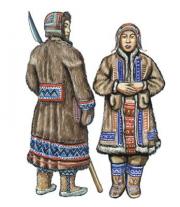 Якуты представляют коренное население Якутии. Их численность равняется 480 тысячам человек – это около 0,35% от общего национального состава в Российской Федерации. Якуты составляют большую часть жителей Якутии и Сибири. Также они проживают в других регионах России, самые густонаселенные якутами регионы – это Иркутская и Магаданская области, Красноярский край, Хабаровск и Приморский округ... Бурятский народ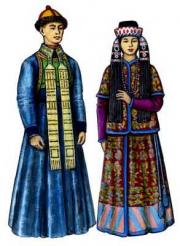 По статистике, доступной после переписи населения, в России проживает 460 тысяч бурятов. Это составляет 0,32% от общего количества россиян. Большая часть (около 280 тысяч человек) бурят обитает в Бурятии, являясь коренным населением этой республики. Остальной народ Бурятии проживает в других регионах России. Самая густонаселенная бурятами территория  – Иркутская область (77 тысяч) и Забайкальский край (73 тысячи), а менее населенная – Камчатский край и Кемеровская область, там не отыскать и 2000 тысяч бурят... Народ Коми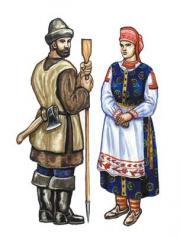 Численность народа Коми, проживающего на территории Российской Федерации, составляет 230 тысяч человек. Эта цифра составляет 0,16% от всего населения в России. Для проживания этот народ облюбовал не только республику Коми, которая является для них непосредственной Родиной, но и другие регионы нашей необъятной страны. Народ Коми встречается в Свердловской, Тюменской, Архангельской, Мурманской и Омской областях, а также в Ненецком, Ямало-Ненецком и Ханты-Мансийском автономных округах.. Народ Калмыкии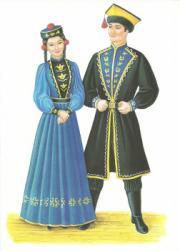 Народ Калмыкии является коренным для республики Калмыкии. Их численность составляет 190 тысяч человек, если сравнивать в процентах, то 0,13% от всего населения, проживающего в России. Больше всего этого народа, не считая Калмыкию, проживает в Астраханской и Волгоградской областях – около 7 тысяч человек. А менее всего калмыков обитает в Чукотском автономном округе и Ставропольском крае – менее тысячи человек... Адыгейский народ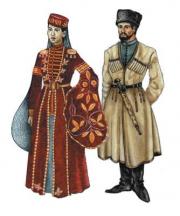 Родиной для адыгейцев является Адыгея и Краснодарский край. Численность этого народа небольшая – всего 129 тысяч человек, это около 0,10% от общего национального состава РФ. Кроме указанной территории, адыгейцев можно встретить в Ростовской и Московских областях, а также в Кабардино-Балкарии... Алтайский народ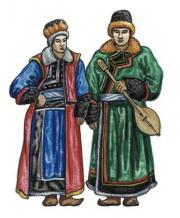 Алтайцы являются коренным народом Алтая, поэтому проживают главным образом в этой республике. Хотя некоторая часть населения покинула историческую территорию обитания, теперь они проживают в Кемеровской и Новосибирской областях. Общая численность Алтайского народа составляет 79 тысяч человек, в процентах – 0,06 от общего числа россиян... Народ Чукчи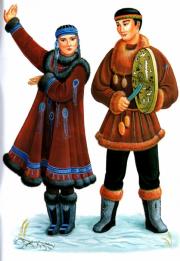 Чукчи относятся к малочисленному народу из северо-восточной части Азии. В России народ чукчи имеет небольшую численность – около 16 тысяч человек, их народ составляет 0,01% от всего населения нашей многонациональной страны. Этот народ разбросан по всей России, однако большая часть осела в Чукотском автономном округе, Якутии, Камчатском крае и Магаданской области...